МИНИСТЕРСТВО ПРОСВЕЩЕНИЯ  РОССИЙСКОЙ ФЕДЕРАЦИИФедеральное государственное бюджетное научное учреждение 
«Институт коррекционной педагогики»МОУ БСОШ №2Рабочая программа общего образования
обучающихся с умственной отсталостью 
(интеллектуальными нарушениями)вариант 1 «География»(для 7 класса)Борисоглебский2023ПОЯСНИТЕЛЬНАЯ ЗАПИСКАРабочая программа по учебному предмету «География» составлена на основе Федеральной адаптированной основной общеобразовательной программы обучающихся с умственной отсталостью (интеллектуальными нарушениями), далее ФАООП УО (вариант 1), утвержденной приказом Министерства просвещения России от 24.11.2022г. № 1026.ФАООП УО  (вариант 1) адресована обучающимся с легкой умственной отсталостью (интеллектуальными нарушениями) с учетом реализации их  особых образовательных потребностей, а также индивидуальных особенностей и возможностей.Учебный предмет «География» относится к предметной области «Естествознание» и является обязательной частью учебного плана. В соответствии с учебным планом рабочая программа по учебному предмету «География» в 7 классе рассчитана на 34 учебные недели  и составляет 68 часов в год (2 часа в неделю).ФАООП УО  (вариант 1) определяет цель и задачи учебного предмета «География».Цель обучения - сформировать у обучающихся с умственной отсталостью (интеллектуальными нарушениями) умение  использовать географические знания и умения в повседневной жизни для объяснения, оценки разнообразных природных, социально-экономических и экологических процессов и явлений, адаптации к условиям окружающей среды и обеспечения безопасности жизнедеятельности, экологически сообразного поведения в окружающей среде. Задачи обучения:формирование представлений о географии и ее роли в понимании природных и социально-экономических процессов и их взаимосвязей;формирование представлений об особенностях природы, жизни, культуры и хозяйственной деятельности людей, экологических проблемах России, разных материков и отдельных стран;формирование умения выделять, описывать и объяснять существенные признаки географических объектов и явлений;формирование умений и навыков использования географических знаний в повседневной жизни для объяснения явлений и процессов, адаптации к условиям территории проживания, соблюдения мер безопасности в случаях стихийных бедствий и техногенных катастроф;овладение основами катастрофической грамотности и использование элементарных практических умений и приемов использования географической карты для получения географической информации;формирование умения вести наблюдения за объектами, процессами и явлениями географической среды, их изменениями в результате природных и антропогенных воздействий.Федеральная рабочая программа по учебному предмету «География» в 7 классе определяет следующие задачи:формирование элементарных, но научных и систематических сведений о природе, населении, хозяйстве России;знакомство с культурой и бытом народов России, достопримечательностями разных уголков нашей Родины.знакомство с особенностями взаимодействия человека и природы.СОДЕРЖАНИЕ ОБУЧЕНИЯСодержание учебного предмета «География» позволяет формировать у обучающихся широкий спектр видов учебной деятельности, таких, как умение классифицировать, наблюдать, делать выводы, объяснять, доказывать, давать определения понятиям.     Программа 7 класса полностью посвящена ознакомлению с природой и хозяйством России. Изучение вопросов физической, элементов экономической и социальной географии своей страны рассматривается в тесной взаимосвязи, а природа изучается как среда обитания и жизнедеятельности людей, как источник ресурсов для развития народного хозяйства. Особое внимание уделяется экологическим проблемам. Необходимо вскрыть причины обострения экологических ситуаций в некоторых районах нашей страны.На изучение «Географии России» в данной программе отведен весь 7 класс, в содержании учебного материала выделены два основных блока:1. Особенности природы и хозяйства России — 11 ч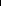 П. Природные зоны России — 57 ч.Задача первого блока этого раздела создать целостное представление о своей родине, раскрыть разнообразие ее природных условий, ресурсов, населения и хозяйства.Учителю географии необходимо подумать о рациональном распределении времени на изучение общих и зональных вопросов. Целесообразно уже при изучении I блока иллюстрировать общие положения конкретными примерами, подготавливая таким образом обучающихся к изучению отдельных природных зон.В региональной части курса, во втором блоке, дается комплексная характеристика природных зон России: изучаются особенности климата, природы, условия жизни и хозяйственной деятельности людей, местные экономические, социальные и экологические проблемы, достопримечательности разных уголков нашей Родины. На уроках обучающиеся пользуются современными географическими картами (физической, политико-административной и картой природных зон России). При изучении географии России констатируются новые национально-территориальные образования, подчеркивая культурные и этнографические особенности населения. Важный аспект проблемы – развитие крупнейших городов, центров науки, малых городов и сел. Также при изучении географии России учитывается принятое в настоящее время новое административное деление России на федеральные округа.Содержание разделовПЛАНИРУЕМЫЕ РЕЗУЛЬТАТЫ Личностные:осознание себя как гражданина России; формирование чувства гордости за свою Родину;формирование чувства патриотизма, уважения к Отечеству, прошлому и настоящему многонационального народа России, ценностям многонационального российского общества; формирование осознанного, уважительного и доброжелательного отношения к другому человеку и его мнению.формирование ценности здорового и безопасного образа жизни, знание и соблюдение правил индивидуального и коллективного безопасного поведения в чрезвычайных ситуациях, угрожающих жизни и здоровью людей (наводнения, лавина, сель, шторм, ураган и т.п.);формирование правильного отношения к окружающей (природной) среде; знать и использовать на практике правила поведения в природе, ее сохранения и рационального использования, принимать участие в мероприятиях по охране природы; принятие и освоение социальной роли обучающегося, проявление социально значимых мотивов учебной деятельности;формирование уважительного отношения к труду, развитие опыта участия в социально значимом труде.Предметные:Минимальный уровень: иметь представлений об особенностях природы, жизни, культуры и хозяйственной деятельности людей, экологических проблемах России;  понимать географическую карту: декодировать условные знаки карты; показывать на карте (с помощью вспомогательных средств – генерализация линий рек, пунсоны, таблички с названиями) географические объекты, указанные в программе;определять направления на карте с опорой на вспомогательные средства; показывать границы России на физической карте РФ;показывать на карте природные зоны. называть природные зоны с опорой на карту;принимать участие в мероприятиях по охране окружающей среды; правильно вести себя в природе;делать несложные макеты изучаемых природных зон (с группой обучающихся) под руководством учителя;выделять, описывать существенные признаки географических объектов и явлений с помощью учителя;  использовать географические знаний в повседневной жизни для объяснения явлений и процессов, адаптации к условиям территории проживания, соблюдения мер безопасности в случаях стихийных бедствий и техногенных катастроф.Достаточный уровень: показывать границы России на глобусе, карте полушарий, физической карте и карте природных зон России, давать элементарное описание природы по зонам, пользуясь картинами, картами и планом;показывать по картам (физической и природных зон России) географические объекты, указанные в программе;устанавливать простейшие взаимосвязи между климатом, растительным и животным миром, природными условиями и занятиями населения;выделять, описывать и объяснять существенные признаки географических объектов и явлений с помощью учителя;  сравнивать географические объекты, факты, явления, события по заданным критериям;вести наблюдения за объектами, процессами и явлениями географической среды, оценивать их изменения в результате природных и антропогенных воздействий; находить в различных источниках, указанных учителем, учебную информацию; называть и показывать на иллюстрациях изученные культурные и исторические памятники своей области.Система оценки достиженийОценка личностных результатов предполагает, прежде всего, оценку продвижения обучающегося в овладении социальными (жизненными) компетенциями, может быть представлена в условных единицах:0 баллов - нет фиксируемой динамики; 1 балл - минимальная динамика; 2 балла - удовлетворительная динамика; 3 балла - значительная динамика. Оценка «5» ставится, если обучающийся: ориентируется на карте, находит и показывает географические объекты самостоятельно;понимает смысл вопроса и отвечает на вопросы полными распространенными предложениями;соблюдается связность слов в предложении. Приводит примеры, подтверждающие высказанное суждение;  классифицирует объекты на группы по существенным признакам; дает последовательное описание объекта, раскрывающее его существенные признаки и свойства; правильно устанавливает причинно-следственные связи.Оценка «4» ставится, если обучающийся: ориентируется на карте, но имеются неточности при нахождении и показе объекта; дает полные ответы на вопросы, но нарушена связность слов в построении предложении;не полно выделяет существенные признаки объекта, нарушена последовательность в описании объекта, явления.Оценка «3» ставится, если обучающийся: испытывает затруднения в правильном показе изученных объектов на карте;дает неточный или неполный ответ на поставленный вопрос, материал излагает недостаточно полно и последовательно, нуждается в помощи учителя;испытывает трудности при классификации объектов на группы; самостоятельно не может обобщить полученные знания и установить причинно-следственные связи.Оценка «2» - не ставится.ТЕМАТИЧЕСКОЕ ПЛАНИРОВАНИЕУТВЕРЖДЕНОДиректор________________________ Зимина Н.А.№ 206 от «1» сентября 2023 г.№ п\пТема (раздел)Количество часов на изучениеКонтрольные работы1Особенности природы и хозяйства России1112Природные зоны России213Зона арктических пустынь514Зона тундры815Лесная зона1816Зона степей817Зона пустынь и полупустынь718Зона субтропиков419Высотная поясность в горах51Итого689№ 
урокаТема урокаКол-во
 часовПрограммное содержаниеДифференциация видов деятельности обучающихсяДифференциация видов деятельности обучающихся№ 
урокаТема урокаКол-во
 часовПрограммное содержаниеМинимальный уровеньДостаточный уровеньОсобенности природы и хозяйства России- 11часовОсобенности природы и хозяйства России- 11часовОсобенности природы и хозяйства России- 11часовОсобенности природы и хозяйства России- 11часовОсобенности природы и хозяйства России- 11часовОсобенности природы и хозяйства России- 11часов1 Географическое положение России на карте мира1ч.Формирование у обучающихся представлений географическом положении РФ на карте мира. Повторение условных обозначениях морских и сухопутных границ, государственные символы РФ.Продолжение формирования навыков правильного показа географических объектов на картеПоказывают границу России на настенной карте, используя помощь учителя. Составляют рассказ о географическом положении России по плану и опорным предложениямРассказывают, в каком полушарии и на каком материке расположено наше государство. Показывают границу России, обозначают ее на контурной карте. Называют моря, по которым проходит государственная граница. Определяют по политической карте государства, граничащие с Россией2Европейская и азиатская части России1ч.Продолжение формирования представлений о географическом положении России, обширности ее территории. Знакомство с названиями экономических районов Европейской и азиатской частей РФ. Продолжение формирования навыков самостоятельной работы при выполнении упражнений в тетради на печатной основеПоказывают (заранее обозначенную учителем) условную границу между Европой и Азией.  Сравнивают по площади Европейскую и Азиатскую части России. Находят на карте России свой город (с помощью)Показывают на карте территорию России. Называют, где проходит условная граница, заранее обозначенная учителем, между Европой и Азией. Показывают европейскую и азиатскую часть.  Сравнивают по площади Европейскую и Азиатскую части России. Находят на карте России свой город. Определяют, в какой части страны они живут3Административное деление России1ч.Продолжение формирования представлений о географическом положении России, обширности ее территории.Знакомство с названиями наиболее крупных областей Европейской и азиатской части РФ.Формирование первоначальных представлений обучающихся о государственном устройстве РФНазывают нашу страну. Знакомятся с названиями наиболее крупных административно-территориальных единиц (области, республики) европейской и азиатской частей РФ, показывают на настенной карте (с помощью учителя)Находят на политико-административной карте РФ края, области, республики, автономные округа, автономные области, города федерального значения. Показывают крупные административно-территориальные единицы (области, республики), дают характеристику географического положения (по плану), показывают на карте4Разнообразие рельефа1ч.Продолжение знакомства с формами рельефа РФ. Повторение условных цветов физической карты. Продолжение формирования навыков правильного показа географических объектов на картеНазывают и показывают на настенной карте равнины, которые находятся на территории России (с помощью). Составляют по плану краткую характеристику географического положения объекта, выделенного в учебнике, жирным шрифтом и наносят его на карту, используя помощь учителяНазывают и показывают на настенной карте равнины, которые находятся на территории России. Описывают географическое положение Восточно-Европейской и Западно-Сибирской равнины, Среднесибирского плоскогорья.  Называют горы России, показывают их на физической карте России. Наносят на контурную карту, выделенные в тексте жирным шрифтом географические объекты5Полезные ископаемые, их основные месторождения1ч.Повторение и закрепление знаний о полезных ископаемых, способах их добычи, рациональном использовании. Формирование представлений о богатстве недр страныНазывают и показывают (заранее обозначенные учителем на настенной карте) крупнейшие месторождения полезных ископаемых России (с помощью). Составляют рассказ о бережном отношении к природным ресурсам по опорным словам и словосочетаниям Перечисляют полезные ископаемые, которые добываю на территории России. Называют и показывают на настенной карте крупнейшие месторождения нефти и газа. Наносят на контурную карту крупнейшие месторождения полезных ископаемых. Рассказывают, почему необходимо бережно относиться к природным ресурсам6Климат России1ч.Повторение и закрепление знаний о поясах освещенности, климате, погоде.  Формирование представлений о климате разных частей РФПо схеме перечисляют пояса освещенности. По плану и опорным предложениям рассказывают о климате своей местности.  Называют, какие факторы влияют на климат, почему на территории России находится несколько климатических поясов. Рассказывают о климате европейской части России, Сибири и Дальнего Востока7Водные ресурсы России, их использование. 1ч.Повторение и закрепление знаний о водоемах, их условном изображении на физической карте, использовании воды в народном хозяйстве, охране рек и озер. Продолжить формировать понятия о крупнейших реках и озерах РФ. Продолжить формирование навыков правильного показа географических объектов на карте.Закрепление и систематизация знаний о водоемах своего краяНаходят в словаре и зачитывают определение, что такое водные ресурсы.  Называют (заранее выделенные учителем) и показывают  крупные реки  и отмечают их на контурной  карте. Рассказывают как люди используют водоемы по предложенным учителем предложениям Называют и показывают на карте реки и озера России, указанные в учебнике. Рассказывают об использовании водных ресурсов по плану.  Обсуждают возможности хозяйственного использования рек8Население России. Народы России.1ч.Формирование представлений обучающихся о России как многонациональном государстве, о разнообразии народов, их традициях, вероисповедании.Воспитание толерантного отношения к людям других национальностейНазывают некоторые народы, проживающие на территории России (до 4 названий). Рассказывают об обычаях своего народа, опираясь на сюжетные картинки и иллюстрацииЗнакомятся с понятием «плотность населения». Перечисляют названия народов России (с опорой на таблицу). Показывают на карте места расселения отдельных народов (с опорой на политико-административную карту)9Промышленность-основа хозяйства, её отрасли1ч.Формирование первоначальных представлений обучающихся о народном хозяйстве и основных отраслях народного хозяйства РФ. Закрепление и систематизация знаний о промышленных предприятиях своего края.Продолжение формирования навыков самостоятельной работы при выполнении упражнений в тетради на печатной основеНазывают некоторые отрасли тяжелой и легкой промышленности (машиностроение, швейная промышленность, пищевая промышленность) с опорой на иллюстративный материал – схемы, рисунки.Составляют рассказ о видах промышленности по опорным словам и словосочетаниям.Называют отрасли промышленности на основе иллюстративных материалов учебника. Называют, какую продукцию выпускают предприятия тяжелей промышленности, что такое легкая промышленность, какие отрасли относятся к пищевой промышленности.Показывают на карте крупнейшие промышленные города, заранее выделенные учителем.Называют основные отрасли промышленности своего края (с помощью учителя)10Сельское хозяйство, его отрасли1ч.Формирование первоначальных представлений обучающихся о сельском хозяйстве РФ и его основных отраслях. Закрепление и систематизация знаний о сельскохозяйственных угодьях своего края и их использованииНазывают отраслевой состав растениеводства (полеводство, садоводство) и животноводства (скотоводство, птицеводство) с опорой на иллюстративный материалНазывают отраслевой состав растениеводства (полеводство, садоводство, лесоводство) и животноводства (скотоводство, птицеводство, рыболовство) с опорой на иллюстративный материал.  Называют главную зерновую культуру нашей страны, устанавливают с помощью учителя причинно-следственные зависимости между климатом и развитием сельского хозяйства.Называют основные отрасли сельского хозяйства своего края (с помощью учителя)11Транспорт. Экономическое развитие европейской и азиатской частей России1ч.Формирование представлений о транспортном сообщении на территории РФ, показ различия и значения грузовых и пассажирских перевозок. Формирование первоначальных представлений обучающихся об экономическом развитии Европейской и азиатской части РоссииПеречисляют виды транспорта.  Называют транспорт, на котором перевозят людей и грузы. Рассказывают о транспорте своего городаСравнивают экономическое развитие европейской и азиатской частей России с помощью учителя. Называют с опорой на иллюстративный материал основные отрасли промышленности и сельского хозяйства европейской и азиатской частей России Природные зоны России – 2 часовПриродные зоны России – 2 часовПриродные зоны России – 2 часовПриродные зоны России – 2 часовПриродные зоны России – 2 часовПриродные зоны России – 2 часов12Размещение природных зон на территории России1ч.Продолжение формирования представлений обучающихся о многообразии природных условий России. Знакомство с названиями природных зон России. Называть природные зоны России с помощью учителя (схемы, таблицы), находить и показывать на картинах/фотографиях разные природные зоны РоссииХарактеризуют особенности климата природных зон России.  Объясняют различие в климате в разных районах нашей страны13Карта природных зон России1ч.Продолжение формирования представлений обучающихся о многообразии природных условий России. Знакомство с названиями природных зон России и их географическим положением, картой природных зон России, условными цветами карты природных зонНазывают природные зоны, в которых расположена Россия (по карте природных зон), показывают на настенной карте (с помощью)Называют природные зоны, в которых расположена Россия и показывают их на настенной карте. Объясняют зависимость размещения зон от климата. Условными цветами раскрашивают природные зоны в контурной картеЗона арктических пустынь – 5 часовЗона арктических пустынь – 5 часовЗона арктических пустынь – 5 часовЗона арктических пустынь – 5 часовЗона арктических пустынь – 5 часовЗона арктических пустынь – 5 часов14Положение на карте 1ч.Формирование первоначальных представлений обучающихся о зоне арктических пустынь, ее географическом положении. Продолжение формирования навыков показа географических объектов на карте, навыков работы с контурной картойНазывают общие особенности зоны арктических пустынь после объяснения учителя. Называют и показывают на   настенной карте зону арктических пустынь. Перечисляют с опорой на карту моря Северного Ледовитого океана, показывают на картеПоказывают природную зону на настенной карте и отмечают на контурной карте. Называют и показывают на карте острова и моря Северного Ледовитого океана15Климат 1ч.Продолжение формирования представлений обучающихся о зоне арктических пустынь. Знакомство с особенностями климата и природными явлениями изучаемой природной зоныОписывают типичную зимнюю и летнюю погоду зоны арктических пустынь (с помощью учителя)Рассказывают, какие факторы влияют на климат зоны арктических пустынь. По иллюстрации описывают полярный день и полярную ночь, арктическое лето16Растительный и животный мир 1ч.Продолжение формирования представлений обучающихся о зоне арктических пустынь. Знакомство с основными представителями растительного и животного мира Арктики. Воспитание бережного отношения к растительному и животному миру.Продолжение формирования навыков самостоятельной работы при выполнении упражнений в тетради на печатной основеРассматривают и называют по иллюстрации растения и животных зоны арктических пустынь. Составляют рассказ об одном из представителей фауны Арктики по предложенным учителям предложениямНазывают типичных представителей животного и растительного мира зоны арктических пустынь (до 4 названий). Устанавливают, с помощью учителя, причинно-следственные зависимости между внешним видом, строением и образом жизни 17Население и его основные занятия1ч.Продолжение формирования представлений обучающихся о зоне арктических пустынь. Формирование знаний обучающихся о занятиях населения в зоне арктических пустыньПо иллюстрации рассказывают, чем занимаются население в зоне арктических пустынь Устанавливают, с помощью учителя, причинно-следственные зависимости между климатом и занятиями населения. Называют основные занятия ученых в Арктике.  Называют, с помощью учителя, основные экологические проблемы зоны в связи с особенностями хозяйственной деятельности человека18Северный морской путь1ч.Продолжение формирования представления обучающихся о зоне арктических пустынь. Формирование элементарных представлений о развитии судоходства в морях Северного Ледовитого океана, омывающих территорию РоссииПоказывают на карте северный морской путь (заранее обозначенный на карте). По иллюстрации рассказывают, какие грузы доставляют жителем крайнего севера по Северному морскому путиПоказывают на карте Северный морской путь. Рассказывают, для чего был проложен Северный морской путь. Отмечают на контурной карте крупные порты Арктики                 Зона тундры - 8 часов                 Зона тундры - 8 часов                 Зона тундры - 8 часов                 Зона тундры - 8 часов                 Зона тундры - 8 часов                 Зона тундры - 8 часов19Положение на карте. Рельеф. Полезные ископаемые1ч.Формирование представлений обучающихся о тундре. Знакомство с географическим положением зоны тундры.Продолжение формирования навыков показа географических объектов на карте, навыков работы в контурной картеПоказывают на настенной карте зону тундры (с помощью). Закрашивают данную природную зону в контурной карте. Перечисляют полезные ископаемые, которые добывают в тундре, используя помощь учителяПоказывают на карте природную зону тундры. Описывают географическое положение тундры (по плану) и отмечают ее на карте. Называют, с какими природными зонами граничит тундра, какие полезные ископаемые там добывают20Климат. Водоемы тундры1ч.Формирование представлений обучающихся о тундре.  Знакомство с климатическими условиями и водоемами. Продолжение формирования навыков показа географических объектов на карте, навыков работы с контурной картойНазывать типичные особенности климата тундры, указанные в учебнике. Рассказывают о климатических условиях тундры по плану и опорным словами (словосочетаниям). Показывают (заранее выделенные учителем) реки, протекающие по тундреНазывают, какой климат характерен для зоны тундры.  Сравнивают зиму и лето своего края с зимой и летом зоны тундры. Обсуждают особенности климата тундры на основании материалов учебника. Анализируют особенности тундрово-глеевых почв. Называют реки, протекающие по зоне тундры, и показывают их на карте. Объясняют, почему в зоне тундры много болот21Растительный мир1ч.Продолжение формирования представлений обучающихся о тундре.  Знакомство с основными представителями растительного мира изучаемой природной зоны. Воспитание бережного отношения к растительному миру своей страныРассматривают на рисунке или гербарии растения. С опорой на иллюстрации или гербарий, называют характерные особенности растений тундры. По плану и опорным словами (словосочетаниям) рассказывают об одном из растений тундрыУстанавливают, с помощью учителя, причинно-следственные зависимости между климатом и внешним видом растений. Например, почему в зоне тундры не могут расти высокие деревья. Составляют рассказ, используя опорные слова, о том, как растения приспособились к суровым условиям тундры22Животный мир тундры1ч.Продолжение формирования представлений обучающихся о тундре.  Знакомство с основными представителями животного мира изучаемой природной зоны. Воспитание бережного отношения к животному миру своей страныПо рисункам называют животных зоны тундры. Составляют рассказ о северном олене, используя предложенные учителем предложения.  Называют животных зоны тундры (по рисункам с надписями)Рассказывают, как животные приспособились к суровому климату тундры. Устанавливают с помощью учителя, причинно-следственные зависимости между климатом и внешним видом и образом жизни животных23Хозяйство. Население и его основные занятия 1ч.Продолжение формирования представлений обучающихся о тундре.  Знакомство с хозяйством, населением тундры.Воспитание  уважительного отношения к жителям коренных народов СевераСоставляют рассказ о занятиях населения Крайнего Севера, используя помощь учителя. С помощью иллюстраций называют основные занятия населенияНазывают коренные народы (до 3 названий), проживающие в зоне тундры, их быт, обычаи. Традиции, основные занятия24Города: Мурманск, Нарьян-Мар1ч.Продолжение формирования представлений обучающихся о тундре.  Знакомство с крупнейшими городами изучаемой природной зоны, их географическим положением, хозяйством, достопримечательностями. Продолжение формирования навыков показа географических объектов на карте, навыков работы с контурной картойПоказывают на карте изучаемые города (заранее выделенные учителем), отмечают их на контурной карте (с помощью)Составляют краткие характеристики городов по плану. Называют основные занятия населения (отрасли промышленности) изучаемых городов. Показывают города на карте и отмечают их на контурной карте25Города тундры: Салехард, Норильск, Анадырь1ч.Продолжение формирования представлений обучающихся о тундре.  Знакомство школьников с крупнейшим городами изучаемой природной зоны, их географическим положением, хозяйством, достопримечательностями. Продолжение формирования навыков показа географических объектов на карте, навыков работы с  контурной картойПоказывают на карте изучаемые города (заранее выделенные учителем), отмечают их на контурной карте (с помощью)Находят и показывают на карте города Салехард, Норильск, Анадырь. Рассказывают о городах по плану. Называют основные занятия населения (отрасли промышленности) изучаемых городов. Рассказывают об особенностях этих городов. Отмечают их на контурной карте26Экологические проблемы Севера. Охрана природы тундры 1ч.Продолжение формирования представлений обучающихся о тундре.  Знакомство с экологическими проблемами Севера. Воспитание у обучающихся бережного отношения к природе своей страныПоказывают заповедники зоны тундры (заранее выделенные учителем) на карте РоссииУстанавливают с помощью учителя причины экологических проблем. Находят на карте заповедники зоны тундры, рассказывают о них, опираясь на таблицы, иллюстрацииЛесная зона – 18 часовЛесная зона – 18 часовЛесная зона – 18 часовЛесная зона – 18 часовЛесная зона – 18 часовЛесная зона – 18 часов27Положение на карте. Рельеф и полезные ископаемые 1ч.Формирование представлений о зоне лесов как о самой большой по площади природной зоне России. Знакомство с географическим положением, особенностями рельефа и полезными ископаемыми изучаемой природной зоны.Продолжение формирования навыков показа географических объектов на карте, навыков работы в контурной карте.Воспитание бережного отношения к природным ресурсамПоказывают на карте природных зон России лесную зону. На карте природных зон называют, каким цветом обозначена лесная зона. Обозначают ее в контурной карте (с помощью). Составляют рассказ о рельефе лесной зоны из предложенных учителем предложений По плану дают характеристику географического положения лесной зоны. Наносят ее на контурную карту (с помощью учителя). Используя физическую карту России, рассказывают об особенностях рельефа лесной зоны по плану  с помощью учителя28Климат 1ч.Формирование представлений о зоне лесов. Знакомство с особенностями климата лесной зоны Называют, в каком поясе освещенности расположена лесная зона (с опорой на схему). Называют основные характеристики погоды в разные времена года (лето, осень. весна, зима)Рассказывают по схеме, какое влияние на климат европейской части лесной зоны оказывают влажные и теплые ветры с Атлантического океана. Сравнивают климат европейской части лесной зоны с азиатской. На контурной карте рисуют карандашом стрелки, показывающие направления ветров с Атлантического, Тихого и Северного Ледовитого океана29Реки, озера, каналы 1ч.Формирование представлений обучающихся о лесной зоне.  Знакомство с водоемами изучаемой природной зоны. Продолжение формирования навыков показа географических объектов на карте, навыков работы в контурной карте. Воспитание бережного отношения к водным ресурсамПоказывают реки и озёра (заранее выделенные учителем на карте). Наносят на контурную карту названия рек, озер, каналов (с помощью). Составляют рассказ о реках и озерах лесной зоны, по опорным словам, и словосочетаниямНазывают и показывают реки и озера, которые расположены в европейской и азиатской частях лесной зоны. Наносят на контурную карту названия рек, озер, каналов. Составляют рассказ о реках и озерах лесной зоны (по плану)30Растительный мир. Хвойные леса (тайга)1ч.Формирование представлений обучающихся о растительном мире лесной зоны.  Закрепление и расширение представлений о влиянии климата на растительный мир.Воспитание бережного отношения к растительному миру своей страны.Называют хвойные деревья. Описывают одно из хвойных деревьев по плану. Выписывают в тетрадь породы деревьев европейской и азиатской частей тайги.Показывают на карте зону лесовПоказывают хвойные леса на карте с помощью учителя31Смешанные и лиственные леса1ч.Закрепление и расширение представлений о влияние климата на растительный мир. Повторение и обобщение знаний обучающихся о растительности смешанных и лиственных лесов.Воспитание бережного отношения к растительному миру своей страныНазывают по рисунку растения смешанных лесов. Называют лиственные деревья. Описывают одно из лиственных деревьев по плану. Показывают на карте зону лесовПроводят на контурной карте примерную границу смешанных лесов с помощью учителя. Сравнивают смешанные (лиственные) леса и тайгу по плану. Составляют рассказ об уссурийской тайге32Животный мир1ч.Продолжение формирования представлений обучающихся о лесной зоне. Знакомство с животным миром лесной зоны.Воспитание бережного отношения к животному миру своей страны Называют животных и птиц лесной зоны (до 5 названий). Узнают на рисунках животных лесной зоны. Составляют рассказ об одном из животных лесной зоны, используя помощь учителяРассказывают о многообразии животных лесной зоны: хищные, травоядные, всеядные. Устанавливают, с помощью учителя, причинно-следственные зависимости между климатом и особенностями животного мира.  Составляют рассказ об одном из животных лесной зоны по плану. Называют животных, которые занесены в Красную книгу33Пушные звери1ч.Продолжить формирование представлений обучающихся о лесной зоне. Знакомство с пушными зверями лесной зоны. Воспитание бережного отношения к животному миру своей страныНазывают пушных зверей (до 3 названий). Выписывают в тетрадь из учебника названия травоядных и хищных пушных зверей. Составляют рассказ об одном пушном звере (с помощью опорных слов)Объясняют, каких зверей называют пушными. Называют пушных зверей (до 5 названий). Выписывают в тетрадь из учебника названия травоядных и хищных пушных зверей. Составляют рассказ об одном пушном звере по плану34Значение леса 1ч.Продолжение формирования представлений обучающихся о лесной зоне. Повторение, систематизация и обобщение знаний о значении лесаГотовят схему о значении леса в жизни человека, используя помощь учителяРассказывают о значении леса в жизни людей. Готовят схему о значении леса в жизни человека. Повторяют правила поведения в лесу35Промышленность и сельское хозяйство лесной зоны. Промышленность и сельское хозяйство Центральной России1ч.Продолжение формирования представлений обучающихся о лесной зоне. Знакомство с промышленностью и сельским хозяйством Центральной России.Расширение представлений обучающихся о народном хозяйстве РФВыписывают в тетрадьведущие отрасли промышленности и сельского хозяйства. По рисунку называют товары, выпускаемы промышленными предприятиями Центральной РоссииНазывают основные отрасли промышленности и сельского хозяйства с опорой на иллюстративный материал. Рассказывают о промышленности и сельском хозяйстве Центральной России по плану36Города Центральной России 1ч.Формирование представлений обучающихся о крупных городах, расположенных на территории лесной зоны.Расширение и закрепление знаний о столице России.Продолжение формирования навыков показа географических объектов на карте, навыков работы в контурной картеНаходят на настенной карте и отмечают на контурной карте крупные города Центральной России, используя помощь учителя. Составляют рассказ о Москве по предложенным учителем предложениямНаходят на настенной карте и отмечают на контурной карте крупные города Центральной России. Составляют рассказ об одном из городов Центральной России по плану37Особенности развития хозяйства Северо-Западной России 1ч.Продолжить формирование представлений обучающихся о лесной зоне.Знакомство с промышленностью и сельским хозяйством Северо-Западной России. Расширение представлений обучающихся об экономических районах, народном хозяйстве РФВыписывают в тетрадьведущие отрасли промышленности и сельского хозяйства. По рисунку называют товары, выпускаемые промышленными предприятиями Северо-Западной РоссииОпределяют географическое положение Северно-Западной России по карте с помощью учителя. Называют основные отрасли промышленности и сельского хозяйства с опорой на иллюстративный материал. Выписывают в тетрадь ведущие отрасли промышленности и сельского хозяйства.Рассказывают о промышленности и сельском хозяйстве по плану38Города Северо-Западной России: Санкт-Петербург, Архангельск1ч.Формирование представлений обучающихся о крупных городах, расположенных на территории лесной зоны.Продолжение формирования навыков показа географических объектов на карте, навыков работы в контурной картеНаходят на настенной карте и отмечают на контурной карте крупные города Северо-Западной России, используя помощь учителя. Составляют рассказ о Санкт-Петербурге по предложенным учителем предложениямНаходят на настенной карте и отмечают на контурной карте изучаемые города. Перечисляют отрасли промышленности, которые развиты в этих городах. Составляют рассказ об одном из городов по плану39Города Северо-Западной России: Новгород, Псков, Калининград1ч.Формирование представлений обучающихся о крупных городах, расположенных на территории лесной зоны.Продолжение формирования навыков показа географических объектов на карте, навыков работы в контурной картеОтмечают на контурной карте крупные города Северо-Западной России, используя помощь учителя. Составляют рассказ об одном из городов по предложенным учителем предложениямНаходят на настенной карте и отмечают на контурной карте изучаемые города. Перечисляют отрасли промышленности, которые развиты в этих городах. Составляют рассказ об одном из городов по плану40Западная Сибирь1ч.Продолжить формирование представлений обучающихся о лесной зоне.Знакомство школьников с промышленностью Западной Сибири.Расширение представлений обучающихся об экономических районах, народном хозяйстве РФ.Продолжение формирования навыков показа географических объектов на карте, навыков работы с контурной картойВыписывают в тетрадьведущие отрасли промышленности и сельского хозяйства. Перечисляют по карте полезные ископаемые, которые добывают в Западной Сибири. Находят на карте города, которые упоминались в тексте учебника (с помощью учителя) Определяют географическое положение Западной Сибири по карте (с помощью учителя).Называют полезные ископаемые, которые добывают в этом регионе. Показывают на карте крупнейшие месторождения41Восточная Сибирь1ч.Продолжение формирования представлений обучающихся о лесной зоне.Знакомство с промышленностью Восточной Сибири.Расширение представлений обучающихся об экономических районах, народном хозяйстве РФ.Продолжение формирования навыков показа географических объектов на карте, навыков работы в контурной картеВыписывают в тетрадьведущие отрасли промышленности и сельского хозяйства. Перечисляют по карте полезные ископаемые, которые добывают в Восточной Сибири. Находят на карте города, которые упоминались в тексте учебника (с помощью учителя)Определяют географическое положение Восточной Сибири по карте с помощью учителя. Называют основные природные богатства Восточной Сибири. Рассказывают, как люди используют реки Восточной Сибири.Называют ведущие отрасли промышленности  42Дальний Восток1ч.Продолжение формирования представлений обучающихся о лесной зоне.Знакомство с основными отраслями промышленности Дальнего Востока.Расширение представлений обучающихся об экономических районах, народном хозяйстве РФНаходят на физической карте России Дальний Восток (с помощью). Выписывают в тетрадьведущие отрасли промышленности и сельского хозяйства. Перечисляют по карте полезные ископаемые (с помощью учителя)Находят на физической карте России Дальний Восток. Определяют географическое положение восточной Сибири по карте с помощью учителя. Перечисляют полезные ископаемые, которые добывают на Дальнем Востоке, показывают на карте крупнейшие месторождения.Называют ведущие отрасли промышленности и сельского хозяйства43Заповедники и заказники лесной зоны 1ч.Продолжение формирования представлений обучающихся о лесной зоне.Расширение представлений обучающихся об охране природы в лесной зоне.Воспитание бережного отношения к природным богатствам своей страны.Продолжение формирования навыков показа географических объектов на карте, навыков работы с контурной картойСоставляют рассказ о правилах поведения в лесу, используя помощь учителя. Обозначают на контурной карте крупнейшие заповедники и национальные парки, памятники Всемирного природного наследия(с помощью учителя)Устанавливает причинно-следственные зависимости между деятельностью человека и необходимостью охраны природы. Обозначают на контурной карте крупнейшие заповедники и национальные парки, памятники Всемирного природного наследия с помощью учителя44Обобщающий урок по лесной зоне1ч.Обобщение представлений обучающихся о лесной зоне России. Воспитание бережного и рационального использования природных богатств России. Формирование умений работать в малых группах при выполнении заданийСистематизируют и обобщают знаний по лесной зонеСистематизируют и обобщают знаний по лесной зоне. Показывают изученные объекты на физической карте и карте природных зонСтепная зона– 8 ч.Степная зона– 8 ч.Степная зона– 8 ч.Степная зона– 8 ч.Степная зона– 8 ч.Степная зона– 8 ч.45Положение на карте. Рельеф и полезные ископаемые. Реки1ч.Формирование первоначального представления обучающихся о зоне степей. Знакомство с географическим положением, рельефом, полезными ископаемыми и водоемами степной зоны. Продолжение формирования навыков работы обучающихся с настенной картой, картами Показывают на карте «Природные зоны России» зону степей. Показывают месторождения полезных ископаемых и  реки степей (с помощью учителя). Подписывают их названия в контурной картеНазывают основные признаки степей. Дают краткую характеристику географического положения зоны степей. Перечисляют полезные ископаемые, которые добывают в зоне степей. Характеризируют климатические условия степной зоны. Показывают на карте «Природные зоны России»  и обозначают зону степей на контурной карте46Растительный мир1ч.Продолжение формирования представлений обучающихся о зоне степей. Знакомство школьников с растительным миром степной зоны и его особенностями.Воспитание бережного отношения к растительному миру своей страныПо рисунку называют растения степной зоны. Выписывают их в тетрадь, рассказывают о растениях степей по плану, используя помощь учителяНазывают некоторые растения зоны степей.С помощью учителя выделяют  причинно-следственные зависимости между климатом и особенностями растительного мира.Обсуждают приспособление растений к условиям существования, формулируют выводы. Рассказывают о растениях по плану.47Животный мир1ч.Продолжение формирования представлений обучающихся о зоне степей. Знакомство с животным миром степной зоны и его особенностями.Воспитание бережного отношения к животному миру своей страныПо рисунку называют животных степей. Составляют рассказ о растениях степей по плану, используя помощь учителяНазывают некоторых животных зоны степей (до 4) с помощью учителя, устанавливают причинно-следственные зависимости между климатом и особенностями животного мира. Составляют рассказ об одном из животных зоны степей по плану. Рассказывают, как животные приспособились к жизни в степях48Хозяйство. Население и его основные занятия1ч.Продолжение формирования представлений обучающихся о зоне степей. Знакомство с населением изучаемой природной зоны и его занятиями.По рисунку перечисляют занятия населения степной зоны. Составляют рассказ о сельскохозяйственных культурах, которые выращивают в степной зоне, используя помощь учителяПеречисляют основные занятия населения. Называют отрасли промышленности, развитые в зоне степей. С помощью учителя, устанавливают причинно-следственные зависимости между климатом и хозяйственной деятельностью человека. Рассказывают о сельскохозяйственных культурах, выращиваемых в степях49Города лесостепной и степной зон: Воронеж, Курск, Оренбург, Омск1ч.Продолжить формирование представлений обучающихся о зоне степей. Знакомство с крупными городами. Продолжение формирования навыков работы обучающихся с настенной картойНаходят и показывают на карте степную и лесостепную зоны (с помощью). Записывают названия крупных городов степной зоны в тетрадь. Составляют рассказ о городах по предложенным учителем предложениямПоказывают на карте степную зону. Перечисляют крупные города и отмечают их в контурной карте. Рассказывают о городах степей по плану50Города степной зоны: Самара, Саратов, Волгоград 1ч.Продолжение формирования представлений обучающихся о зоне степей. Знакомство с крупными городами. Продолжение формирования навыков работы обучающихся с настенной картой Показывают на настенной карте крупные города степной зоны, расположенные на Волге (с помощью). Составляют рассказ об одном из городов с опорой на план и иллюстрацииПоказывают на карте степную зону. Находят на настенной карте города степной зоны, расположенные на берегах Волги, отмечают их в контурной карте. Рассказывают о городах степей по плану51Города степной зоны: Ростов-на-Дону, Ставрополь, Краснодар1ч.Продолжить формирование представлений обучающихся о зоне степей. Знакомство с крупными городами. Совершенствование навыков показа географических объектов на карте, навыки работы с контурной картойПоказывают на настенной карте крупные города степной зоны (с помощью) Составляют рассказ об одном из городов по плану и предложенных учителем предложенийНазывают города-миллионеры степной зоны. Находят изучаемые города на настенной карте. Рассказывают о городах по плану. Подписывают названия городов в контурной карте52Охрана природы степной зоны 1ч.Формирование представление обучающихся об экологических проблемах в степной зоне и способах их решения. Воспитание бережного отношения к природным богатствам своей страныПо схеме называют экологические проблемы зоны степей.На контурной карте отмечают заповедники степной зоны, используя помощь учителяРассказывают, какая опасность угрожает животным степной зоны. Показывают на карте заповедники степной зоны и отмечают их в контурной картеЗона полупустынь и пустынь – 7 часовЗона полупустынь и пустынь – 7 часовЗона полупустынь и пустынь – 7 часовЗона полупустынь и пустынь – 7 часовЗона полупустынь и пустынь – 7 часовЗона полупустынь и пустынь – 7 часов53Положение на карте. Рельеф. Полезные ископаемые1ч.Формирование первоначальных представлений обучающихся о зоне полупустынь и пустынь. Знакомство с географическим положением, рельефом, полезными ископаемыми зоны пустынь Показывают на карте природных зон России зону пустынь и полупустынь. Закрашивают в контурной карте зону пустынь и полупустынь. Показывают на карте по условным знакам полезные ископаемые, которые добывают в пустыне Называют основные признаки пустынь.Показывают зону пустынь на настенной карте и отмечают ее в контурной карте. Перечисляют полезные ископаемые, которые добывают в пустынях и полупустынях54Климат. Реки 1ч.Формирование представлений обучающихся о зоне пустынь и полупустынь. Знакомство с особенностями климата и реками изучаемой природной зоны. Продолжение формирования навыков работы обучающихся с настенной, контурной картами Показывают на карте природные зоны пустыни и полупустыни. Называют основные особенности климата пустынь с опорой на схему (климат сухой и жаркий) Показывают реки зоны пустынь и полупустынь, заранее выделенные учителем. Подписывают их названия в контурной карте. Составляют рассказ о реках пустыни по плану, используя помощь учителяХарактеризуют климатические условия зоны пустынь и полупустынь. Перечисляют реки зоны пустынь и отмечают их в контурной карте55Растительный мир1ч.Формирование представлений обучающихся о зоне пустынь и полупустынь. Знакомство с особенностями растительного мира изучаемой природной зоныПо иллюстрациям называют растения зоны пустынь. Составляют рассказ о любом растение по опорным словам и словосочетаниямНазывают растения пустынь и полупустынь с помощью учителя, устанавливают причинно-следственные зависимости между климатом и особенностями растительного мира. Рассказывают как растения зоны пустынь и полупустынь приспособились к засушливому климату. Рассказывают о растениях по плану56Животный мир 1ч.Продолжение формирование представлений обучающихся об особенностях природы зоны пустынь и полупустынь. Воспитание бережного отношения к миру природыПо иллюстрациям называют животных зоны пустынь. Составляют рассказ о верблюде по опорным словам и словосочетаниямНазывают животных пустынь и полупустынь с помощью учителя. Устанавливают причинно-следственные зависимости между растительным и животным   миром. Рассказывают как животные приспособились к жизни в полупустыне и пустыне. Описывают животных зоны пустынь. Составляют рассказ о животных зоны пустынь и полупустынь57Хозяйство. Население и его основные занятия1ч.Продолжение формирования представлений обучающихся о зоне пустынь и полупустынь. Знакомство школьников с населением и его основными занятиями.  Воспитание уважительного отношения к людям другихнациональностей, их обычаям и традицияПоказывают на карте зону пустынь и полупустынь с опорой на иллюстрации, называют основные занятия жителей зоны пустынь и полупустынь. Составляют рассказ о занятиях жителей зоны пустынь и полупустынь, используя помощь учителяНазывают основные занятия населения зоны пустынь и полупустынь. Перечисляют отрасли сельского хозяйства полупустынь. Составляют рассказ о занятиях жителей зоны пустынь и полупустынь (территории между Волгой и Ахтубой, побережья Каспийского моря) по плану58Города зоны полупустынь и пустынь 1ч.Продолжение формирование представлений обучающихся о зоне пустынь и полупустынь. Знакомство с крупными городами изучаемой природной зоны. Совершенствование навыков работы с настенной и  контурной картами  На настенной карте показывают города зоны пустынь и полупустынь, используя помощь учителя. Выписывают названия крупнейших городов в тетрадь Показывают зоны пустынь и полупустынь на карте природных зон. Показывают на карте города Астрахань и Элиста, отмечают их на контурной карте. Рассказывают о городах зоны пустынь и полупустынь по плану59Охрана природы зоны пустынь и полупустынь.1ч.Формирование представление обучающихся об экологических проблемах в зоны пустынь и полупустынь и способах их решения. Воспитание бережного отношения к природным богатствам своей страныПо схеме называют экологические проблемы зоны пустынь и полупустынь.Показывают зону пустынь и полупустынь   на карте.Рассказывают о зоне пустынь и полупустынь по опорным словамОписывают географическое положение зоны пустынь и полупустынь по плану и карте, называют характерные признаки климата, занятия населения, крупные города.Называют экологические проблемы зоны пустынь и полупустынь.Показывают зону пустынь и полупустынь и изученные географические объекты на картеЗона субтропиков – 4 часаЗона субтропиков – 4 часаЗона субтропиков – 4 часаЗона субтропиков – 4 часаЗона субтропиков – 4 часаЗона субтропиков – 4 часа60Положение на карте 1ч.Формирование первоначальных представлений обучающихся о зоне субтропиков.Знакомство с географическим положением природной зоны, климатом, особенностями растительного и животного мира сухих и влажных субтропиков.Воспитание бережного отношения к природным богатствам своей страныПоказывают на карте природных зон России зону субтропиков (с помощью). По рисункам называют растения и животных субтропиков. Составляют рассказ об одном из растений/ животных по плану с помощью учителя Показывают на карте природных зон России зону субтропиков. Отмечают ее на контурной карте с помощью учителя. Характеризуют климатические условия влажных и сухих субтропиков. Называют дикорастущие и культурные растения субтропиков. Рассказывают об одном из растений/животных зоны субтропиков по плану61Курортное хозяйство. Население и его основные занятия  1ч.Формирование представлений обучающихся о зоне субтропиков.Знакомство с населением и его основными занятиями. Формирование элементарных представлений о курортном хозяйстве и его развитии на Черноморском побережье Кавказа и на южном берегу КрымаПо рисункам называют занятия населения в субтропиках с помощью учителя. Находят на карте города - курорты на побережье Черного моря, заранее выделенные учителемНазывают культурные растения, которые выращивают в субтропиках. Перечисляют занятия населения данной природной зоны. Находят на карте крупные курортные города субтропиков и отмечают их в контурной карте62Города зоны влажных субтропиков (Сочи, Анапа, Геленджик). 1ч.Формирование представлений обучающихся о зоне субтропиков.Знакомство школьников с городами. Продолжение формирования навыков работы с настенной картойНаходят на карте (заранее выделенные учителем) города курорты на побережье Черного моря. Обозначают города на контурной карте, принимая помощь учителяНазывают города на побережье Черного моря. Находят изучаемые города на настенной карте. Рассказывают об одном из городов по плану. Подписывают названия городов в контурной карте63Города зоны сухих субтропиков (Ялта, Севастополь)1ч.Формирование представлений обучающихся о зоне субтропиков.Знакомство школьников с городамиНаходят на карте города - курорты на побережье Черного моря (заранее выделенные учителем). Обозначают города на контурной карте, принимая помощь учителяНазывают города на побережье Черного моря. Находят изучаемые города на настенной карте. Рассказывают об одном из городов по плану. Подписывают названия городов в контурной картеВысотная поясность в горах – 5 часовВысотная поясность в горах – 5 часовВысотная поясность в горах – 5 часовВысотная поясность в горах – 5 часовВысотная поясность в горах – 5 часовВысотная поясность в горах – 5 часов64Положение на карте. Рельеф и полезные ископаемые. Климат 1ч.Продолжение формирования представлений обучающихся о природных зонах РФ.Знакомство с областью высотной поясности, ее положением на карте, поверхностью, полезными ископаемыми, особенностями климатаПоказывают горы России (заранее выделенные учителем). С опорой на иллюстрации называют животных высотной поясности. Используя карту, называют горы России Показывают на карте горы России. Называют животных, которые обитают в горах. Обозначают горы на контурной карте65Особенности природы и хозяйства Северного Кавказа 1ч.Формирование представлений обучающихся о высотной поясности.  Знакомство школьников с Кавказскими горами, природой, населением, хозяйством.Воспитание толерантного отношения к людям других национальностей, их обычаям и традициямПоказывают горы на карте с помощью учителя.По иллюстрациям, с помощью опорных слова и словосочетаний, рассказывают о природе Кавказа. Показывают и называют по условным знакам крупные месторождения полезных ископаемых (нефть)Рассказывают о природе Кавказа.Перечисляют, с опорой на карту, полезные ископаемые, которые добывают на Кавказе. Называют отрасли сельского хозяйства, которые развиты в предгорьях Кавказа с опорой на схему/иллюстрации. Составляют по плану рассказ о занятиях горцев, опираясь на текст учебника66Города и экологические проблемы Урала1ч.Формирование представлений обучающихся о высотной поясности.Расширение представлений о городах РФ. Знакомство обучающихся с природой Уральских гор, крупными промышленными городами Урала.Совершенствование навыков работы с настенной, настольной,  контурной картамиПоказывают на карте Уральские горы, используя помощь учителя. Составляют рассказ о природных богатствах Урала по предложенным учителем предложениямНаходят на физической карте России Уральские горы. Показывают месторождения полезных ископаемых. Рассказывают о природных богатствах края. Перечисляют, что выпускают предприятия тяжелой промышленности Урала с опорой на схему/иллюстрацию. Показывают на карте крупные города и отмечают их на контурной карте67Алтайские горы. Особенности природы. Хозяйство. Население и его основные занятия. Города1ч.Продолжение формирование представлений обучающихся о высотной поясности.Знакомство с природой Алтайских гор, крупными городами региона.Совершенствование навыков работы с настенной, настольной, контурной  картамиПоказывают на карте Алтайские горы, используя помощь учителя. По рисункам отвечают на вопросы, чем занимаются сельские жители АлтаяРассказывают о природе Алтайских гор. Называют крупные города Алтая. Показывают на карте, отмечают их на контурной карте.  Составляют рассказ о занятиях сельских жителей Алтая по плану 68Обобщающий урок по географии России1ч.Повторение, обобщение и систематизация знаний по курсу «География России».Формирование навыков работать в парах, группах, выполнять самостоятельно задания в тетради на печатной основе. Совершенствование навыков работы с настенной, настольной, контурной  картамиПоказывают на карте природные зоны России. Называют с опорой на карту - приложение к учебнику - характерные особенности природных зон РоссииПоказывают на карте природные зоны России. Определяют по описанию, иллюстрациям природные зоны.